ДЕПАРТАМЕНТ образования ГОРОДА МОСКВЫГосударственное бюджетное образовательное учреждение среднего профессионального образования Колледж связи № 54 «Утверждаю»Зам. директора по УМР___________И.Г. Бозрова«___» __________2014годааТТЕСтационные педагогические  измерительные материалыпо дисциплинам:ОП.03.Основы электроматериаловедения; ОП.04.Основы радиоэлектроники;по междисциплинарным курсам:МДК.01.01.  Определение  мест  установки  оборудования, аппаратуры и приборов охранной, тревожной, пожарной и охранно-пожарной сигнализации,  МДК.02.01.Выполнение работ по установке и монтажу оборудования, аппаратуры и приборов охранной, тревожной, пожарной и охранно-пожарной сигнализациидля   профессии  220703.03.Электромонтер пожарно- охранной сигнализацииМосква2014Пояснительная запискаЦель тестаЦель теста: установить уровень остаточных знаний и уровень сформированностикомпетенцийстудентов, изучавшихдисциплины ОП.03.Основы электроматериаловедения, ОП.04.Основы радиоэлектроникиСодержание теста соответствует требованиям к результатам освоения ПМ.ЫДК направлено на оценку уровня сформированности компетенций обучающегося и уровня освоения им наиболее значимых, опорных элементов содержаниядисципдин:ОП.03.Основы электроматериаловедения, Основы радиоэлектроники и междисциплинарных курсов:МДК.01.01.  Определение  мест  установки  оборудования, аппаратуры и приборов охранной, тревожной, пожарной и охранно-пожарной сигнализации,  МДК.02.01.Выполнение работ по установке и монтажу оборудования, аппаратуры и приборов охранной, тревожной, пожарной и охранно-пожарной сигнализацииСтратегия расположения: в случайном порядке в рамках темы.
2.Документы, определяющие содержание тестаСодержание теста определяется:Федеральным государственным образовательным стандартом профессии 220703.03.Электромонтер пожарно- охранной сигнализации, введенного в действие приказом МОН РФ от«24»  ноября 2009г.№ 658,    2)Образовательной программой по профессии/специальности /группы специальностей /профессий:Базовым учебным планом Учебным планом Программой дисциплины ОП.03. Основы электроматериаловеденияПрограммой дисциплины ОП.04.Основы радиоэлектроникиМДК.01.01.  Определение  мест  установки  оборудования, аппаратуры и приборов охранной, тревожной, пожарной и охранно-пожарной сигнализацииМДК.02.01.Выполнение работ по установке и монтажу оборудования, аппаратуры и приборов охранной, тревожной, пожарной и охранно-пожарной сигнализацииТаблицы элементов содержания  дисциплин и МДК,проверяемых в ходе тестированияОП.03.Основы электроматериаловеденияОП04.Основы  радиоэлектроники3)МДК.01.01 Определение мест установки оборудования, аппаратуры и приборов охранной, тревожной, пожарной и охранно-пожарной сигнализации4)МДК.02.01.Выполнение работ по установке и монтажу оборудования, аппаратуры и приборов охранной, тревожной, пожарной и охранно-пожарной сигнализацииГосударственное бюджетное образовательное учреждение среднего профессионального образования Колледж связи №54ТЕСТОВОЕ ЗАДАНИЕ подисциплинам: ОП.03.Основы  электроматериаловедения;ОП.04.Основы радиоэлектроники;по междисциплинарным курсам:МДК.01.01 Определение мест установки оборудования, аппаратуры и приборов охранной, тревожной, пожарной и охранно-пожарной сигнализации:МДК.02.01.Выполнение работ по установке и монтажу оборудования, аппаратуры и приборов охранной, тревожной, пожарной и охранно-пожарной сигнализацииПрофессия 220703.03.Электромонтер охранно – пожарной сигнализацииВариант 1Ключ для обработки материалов тестирования1 вариантГосударственное бюджетное образовательное учреждение среднего профессионального образования Колледж связи №54ТЕСТОВОЕ ЗАДАНИЕ подисциплинам: ОП.03.Основы  электроматериаловедения;ОП.04,Основы радиоэлектроники;по междисциплинарным курсам:МДК.01.01 Определение мест установки оборудования, аппаратуры и приборов охранной, тревожной, пожарной и охранно-пожарной сигнализации:МДК.02.01.Выполнение работ по установке и монтажу оборудования, аппаратуры и приборов охранной, тревожной, пожарной и охранно-пожарной сигнализацииПрофессия 220703.03.Электромонтер охранно – пожарной сигнализацииВариант 2Ключ для обработки материалов тестирования2 вариантГосударственное бюджетное образовательное учреждение среднего профессионального образования Колледж связи №54ТЕСТОВОЕ ЗАДАНИЕ подисциплинам: ОП.03.Основы  электроматериаловедения;ОП.04,Основы радиоэлектроники;по междисциплинарным курсам:МДК.01.01 Определение мест установки оборудования, аппаратуры и приборов охранной, тревожной, пожарной и охранно-пожарной сигнализации:МДК.02.01.Выполнение работ по установке и монтажу оборудования, аппаратуры и приборов охранной, тревожной, пожарной и охранно-пожарной сигнализацииПрофессия 220703.03.Электромонтер охранно – пожарной сигнализацииВариант 3Ключ для обработки материалов тестирования3 вариантГосударственное бюджетное образовательное учреждение среднего профессионального образования Колледж связи №54ТЕСТОВОЕ ЗАДАНИЕ подисциплинам: ОП.03.Основы  электроматериаловедения;ОП.04,Основы радиоэлектроники;по междисциплинарным курсам:МДК.01.01 Определение мест установки оборудования, аппаратуры и приборов охранной, тревожной, пожарной и охранно-пожарной сигнализации:МДК.02.01.Выполнение работ по установке и монтажу оборудования, аппаратуры и приборов охранной, тревожной, пожарной и охранно-пожарной сигнализацииПрофессия 220703.03.Электромонтер охранно – пожарной сигнализацииВариант 4Ключ для обработки материалов тестирования4 вариантШКАЛА И ПРАВИЛА ОЦЕНКИ РЕЗУЛЬТАТОВ ВЫПОЛНЕНИЯ ТЕСТАДля оценки результатов тестирования предусмотрена следующая системаоценивания учебных достижений студентов:За каждый правильный ответ ставится 1 балл,За неправильный ответ – 0 баллов.ШКАЛА ОЦЕНКИ (при количестве тестов-30)«5» - от 26 до 30 правильных ответов«4» - от 21 до 25 правильных ответов«3» - от 15 до 20 правильных ответов«2» - от 0 до 14 правильных ответов«Разработаны»«Одобрены»Свистунова С.А.. – мастерПОМедведь Ю.В. -мастер ПОЛобанова Н.Г.- преподаватель, методистКондря Т.Ю.-мастер ПОна заседании цикловой (модульной) комиссии ______________протокол №____председатель цикловой (модульной)комиссии_______________ Т.Ю.Кондря             (подпись)«___» ____________ 20__ г.ТемаВариантыВариантыВариантыВариантыТема12341.1. Строение и свойства металлов и сплавов11112.1. Основные характеристики электротехнических материалов22223.1. Диэлектрики343434343.2. Полупроводники3.3. Проводники5555ТемаВариантыВариантыВариантыВариантыТема12341.2.Усиление электрических колебаний676767673.2.Порлупроводниковые приборы89898989ТемаВариантыВариантыВариантыВариантыТема12341.1. 1.1. Этапы обследования объекта и составление рабочей документации по результатам обследования объекта1011             1213141011             1213141011             1213141011             1213141.2.Определение места установки датчиков и других устройств систем охранной сигнализации151617181516171815161718151617181.3  Определение места установки датчиков и других устройств систем пожарной сигнализации и пожаротушения19191919ТемаВариантыВариантыВариантыВариантыТема12341.1. Монтаж линейных сооружений (электропроводки) ОПС, СКУД, СОТ, оповещения, пожаротушения, дымоудаления, инженерной автоматики и охранного освещения2021222021222021222021221.2.    Монтаж оборудования систем охранно-пожарной сигнализации, оповещения, пожаротушения, дымоудаления, инженерной автоматики.   Монтаж и наладка датчиков, извещателей систем ОПС, клапанов, модулей систем пожаротушения, дымоудаления и инженерной автоматики.  23242324232423241.3  Монтаж оборудования систем контроля и управления доступом. Монтаж и наладка считывателей, контроллеров и исполнительных устройств СКУД2526272526272526272526271.4 Монтаж оборудования систем охранного телевидения и охранного освещения. Монтаж и наладка телекамер, кронштейнов, поворотных устройств и приборов СОТ и охранного освещения.282828281.5  Монтаж устройствобъектовых, ретрансляторов и пультов систем централизованного наблюдения.2930293029302930№ п/пзаданияТЕСТОВОЕ ЗАДАНИЕ12ОП.03.Основы  электроматериаловеденияОП.03.Основы  электроматериаловедения1Вещества, имеющие упорядоченное внутреннее строение  называются:а) кристаллическое;б) аморфное;в) ионное;г) иное.2В кристаллической решетке, после расщепления энергетических уровней, зона, заполненная электронами, называется ……3Установите соответствие между материалом и  одним из его  назначений1.Лак2.Препреги3.Стеклотканьа. склеивающие прокладкиб. наполнительв. защита поверхности4Установите последовательность получения лакокрасочных покрытий1.Шпаклевка2. Грунтовка3.Сушка4.Нанесение основного слоя лака5Основные свойства проводниковых материалов обусловлены:а) наличием в них большого количества свободных электронов;б) наличием в них большого количества свободных протонов;в) наличием в них большого количества свободных ионовг) наличие в них большого количества атомовОП.04.Основы радиоэлектроники;ОП.04.Основы радиоэлектроники;6Установите соответствие между  обозначением параметров сигнала и их обозначением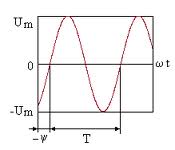 1.Т   2.  Um       3.ŸА. Период сигналаБ. Фазовый сдвигВ. Амплитуда сигнал7Установите последовательность определения полосы пропускания усилителя по АЧХИз точек пересечения  прямой параллельной оси частот опустить перпендикуляры на ось частотПо АЧХ усилителя определяем К0усиления на средних частотахНаходим величину 0.7К0Отмечаем на оси К точку 0,7 К0bи через нее проводим прямую параллельную оси частот.По точкам  пересечения перпендикуляров с осью частот определить Fн и FвПолоса пропускания усилителя  это интервал частот от Fн до  Fв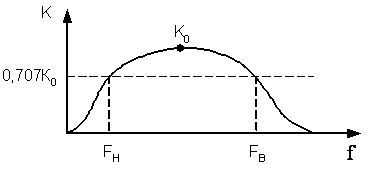 8Диод проводит при  полярности напряженияа) на анод подать плюсб) на катод подать плюсв) на анод подать минусг) на анод и катод подать  напряжение одинаковой полярности9 Число p-n переходов  у тиристора равноа) ни одного б) одинв) дваг) триМДК.01.01 Определение мест установки оборудования, аппаратуры и приборов охранной, тревожной, пожарной и охранно-пожарной сигнализацииМДК.01.01 Определение мест установки оборудования, аппаратуры и приборов охранной, тревожной, пожарной и охранно-пожарной сигнализации10Извещатель пожарный ручной условно графически обозначается  …1134.Определите соответствие условных  графических обозначений:1- извещатель пламени;2- ретранслятор;3- устройство оконечное;4- тепловой извещатель.12Установите соответствие1.Омические извещатели2.Ударно – контактные извещатели3.Пьезоэлектрические извещателиа) «Гюрза 050М»   б) «Окно -5»   в) «Фольга-С»13Установите последовательность  обследования объектов ОПС1..Оценить его размеры и планировку, учесть все особенности конструкций… 2..Осмотреть объект, 3.Определение опасных зон объекта. 14Установите последовательность  обследования объекта охраны1.проверка зданий и помещений 2.проверка состояния охраны3.определение категории объекта4.ознакомление с планом-схемой и строительными чертежами объекта5.проверка инженерных сооружений по периметру15Извещатели не реагирующие  на движение воды в пластмассовых трубах называются:а) ультразвуковые;б) акустические;в) радиоволновые;г) пассивные оптико-электронные.16Для блокировки окон от проникновения рекомендованы ИО типаа) оптико-электронные;б) магнитоконтактные;в) пьезоэлектрические;г) вибрационные.17Группа извещателей обладает способностью не реагировать на люминесцентное освещение:
а) радиоволновые;
б) активные оптико-электронные;
в) пассивные оптико-электронные;
г) пьезоэлектрические.18Для блокировки дверей на открывание рекомендованы… извещатели194. В шлейфы пожарной сигнализации не устанавливается:а) тепловой ИП;б) табло «Пожар»;в) дымовой извещатель;г) ИПР.МДК.02.01.Выполнение работ по установке и монтажу оборудования, аппаратуры и приборов охранной, тревожной, пожарной и охранно-пожарной сигнализацииМДК.02.01.Выполнение работ по установке и монтажу оборудования, аппаратуры и приборов охранной, тревожной, пожарной и охранно-пожарной сигнализации20Кабель для производства монтажа шлейфов пожарной сигнализации имеет маркировку:а) – UTPб)  – ШВВПв) – КСПВг) – КСВВ21Кабель  допустимый для подключения охранного извещателя при отсутствии  рекомендованного UTP:а) – ТРПб)  – ВВГв) – ККСЭПГг) – КСПВ22Кабель с резиновой маслостойкой  оболочкой, не распространяющий горение, с алюминиевой жилой, гибкий имеет маркировку…23ППК малой информационной емкости содержат шлейфов сигнализации в количестве:а) – от 0 до 5б)  – от 1 до 4в) – от 1 до 5г) – от 1 до 624В системах ОПС не используютсяАКБ номиналом…а) – 1,2 А/hб)  – 2,3 А/hв) – 4,5 А/hг) – 7,5 А/h25 В состав СКУД не входит устройствоа) считывательб) электромагнитный замокв) контроллерг) коммутатор26Установите последовательность в принципе действия контроллеров лифтов1.Система блокирует движение лифта в запретный сектор2.Система контроля доступа по персональному коду определяет доступные этажи3.При попытка попасть на какой-либо, выходящий из этого диапазона27Установите соответствие  классов СКУД  по  степени защиты от несанкционированного доступа  и выполняемых функций1.Недостаточная2..Средняя3.Высокая4.Очень высокаяа) Одноуровневые  и многоуровневые СКУД средней емкости, работающие в  сетевых режимахб) Одноуровневые  и многоуровневые СКУД малой  и средней емкости, работающие в автономном или сетевом  режимахв) Одноуровневые  СКУД малой емкости, работающие в автономном режимег) Многоуровневые  СКУД  средней  и большой емкости,  работающие в сетевых режимах28Укажите условное  графическое обозначение видеопринтера:а)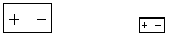 б)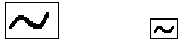 в)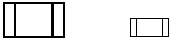 г)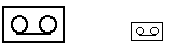 29Установите соответствиеТиповая схема построения СЦН. 1.УО    а)ретранслятор;  2.Р      б)кросс АТС; 3.К       в) устройство оконечное4.АТС   г)абонентская линия; 5.АЛ    д) пункт централизованной охраны;   ; 6.ПЦО  е)автоматическая телефонная станция; 7.ПЦН  ж)пульт централизованного наблюдения.30Подготовка ретранслятора к работе сводится к следующим действиям:1.Установка IP-адреса, параметров шифрования и защиты от автоматического отключения 2.Установка ретранслятора на месте эксплуатации3.Подключение абонентских линий и линий АТС к разъемам ретранслятора4.Конфигурирование платы КЦР-01 5.Подключение канала связи с ПЦН6.Подключение ведомых ретрансляторовк ведущему ретранслятораНомер вопросаВариант ответа1а2валентной31-в2-а3-б42-1-4-35а61-А2-В3-Б72-3-4-1-5-68а9г10б111-г,2-а,3-б,4-в121-в;2-б;3-а132-1-3143-4-5-2-115г16оптико-электронные17г18магнито-контактные19б20г21г22АНРГ23в247,5 А/h25г2-3-11-в;2-б;3-а;4- гв1-в2-а3-б4-е5-г6-д7-ж1-2-3-5-4-6№ п/пзаданияТЕСТОВОЕ ЗАДАНИЕ12ОП.03.Основы  электроматериаловеденияОП.03.Основы  электроматериаловедения1Все металлы и их сплавы делятся на:а) черные, цветные и драгоценныеб) железо и драгоценныев) железо и цветныег) черные и цветные2 Способность материала проводить электрический ток под воздействием постоянного тока электрического поля, напряжение которого не меняется во времени, называется ……….3Установите соответствие области применение материалов1.флюсов2.гетинакса3.жидких диэлектриковА. кабели, силовые трансформаторы, конденсаторы, масляные выключатели, ректорыБ. очистка соединяемых поверхностей  от оксидов и других загрязнений, предохранение от окисления   в процессе пайкиВ. основание печатных плат4Установите последовательность. Процесс производства керамических изделий состоит из следующих основных этапов.1.Сушка2.Отжиг3.приготовление керамической смеси4.формовка(форомирование05 К группе материалов высокой проводимости относятся:
а) тантал и рений;
б) медь и алюминий;
в) графит и пиролитический углерод;
г) цинк и хромОП.04.Основы радиоэлектроники;ОП.04.Основы радиоэлектроники;6Установите соответствие между параметром усилителя и его буквенным выражениемКоэффициент усиления по токуДинамический диапазонКоэффициент усиления по напряжениюА. D,дБ   Б.Кu   В.КI7Установите последовательность. Расположите усилители в порядке увеличения  полосы пропускания1.Операционный усилитель2.Усилитель звуковой частоты3.Резонансный усилитель8У полевого транзистора отсутствует электрода) стокб) затворв) базаг) исток9У  биполярного транзистора число схем включения составляет) двеб) трив) четырег) пятьМДК.01.01 Определение мест установки оборудования, аппаратуры и приборов охранной, тревожной, пожарной и охранно-пожарной сигнализацииМДК.01.01 Определение мест установки оборудования, аппаратуры и приборов охранной, тревожной, пожарной и охранно-пожарной сигнализации10 Извещатель тревожной сигнализации (ручной)условно графически обозначается  …а)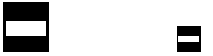 б)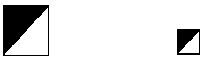 в)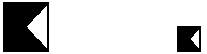 г)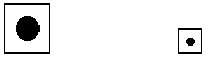 11Определите соответствие условных  графических обозначенийдля извещателей:1- оптико-электронный пассивный объемный;2- магнитоконтактный;3- звуковой;4- извещатель тревожной сигнализации (ручной).а)б)в)г)12Установите соответствие звуковых  извещателей  их уровню  звукового давления1.АС-22                          а)120дБ2. «Свирель»                  б)95дБ3. «Дека                          в)100дБ13Установите последовательность  учета вопросов в рабочей документации1. Удобство эксплуатации системы2.Местоположения датчиков,3.Траектории пролегания кабелей,4.Ремонтопригодность оборудования14Расположите  последовательно   звуковые оповещатели   по уровню увеличения  звукового давления   1.АС-22                          а)120дБ2. «Свирель»                  б)95дБ3. «Дека                          в)100дБ15Для блокировки окон от разрушения из перечисленных типов извещателей  рекомендованы:а) магнитоконтактные;б) емкостные; в)ударно-контактные; г)ультразвуковые.16Для блокировки сейфов и отдельных предметов от касания рекомендованы ИО типаа) емкостные;б) ультразвуковые;в) пьезоэлектрические;г) пассивные оптико-электронные.17Для блокировки дверей на пролом рекомендованы  извещатели:
а) – ультразвуковые;б)  – пьезоэлектрические;в) – пассивные оптико-электронные;г) – активные оптико-электронные.18 Для блокировки решеток от перепиливаниярекомендованы… извещатели19В шлейфы пожарной сигнализации не устанавливаются:а) – ручные ИП;б)  – табло «Пожар»;в) – автоматические ИП;г) – извещатели пламени.МДК.02.01.Выполнение работ по установке и монтажу оборудования, аппаратуры и приборов охранной, тревожной, пожарной и охранно-пожарной сигнализацииМДК.02.01.Выполнение работ по установке и монтажу оборудования, аппаратуры и приборов охранной, тревожной, пожарной и охранно-пожарной сигнализации20Подключение бесперебойного блока питания к сети, внутри охраняемого помещения производитсякабелем:а) – АПВГб)  – ШВВПв) – КСПВг) – ТРВ21Для производства подключения бесперебойного блока питания к сети на открытой площадке применяется кабель:а) – АПВГб)  – ШВВПв) – КСПВг) – ТРВ22Монтаж шлейфов сигнализации в охранных системах производитсякабелем…23 ППК большой информационной емкости содержат шлейфов сигнализации в количестве:а) – от 24 до 64б)  – от 50 до 64в) – свыше 50г) – свыше 6424 Российский стандарт допускает интервал напряжений на электросети:а) – от 187 до 242 Вб) – от 198 до 242 Вв) – от 150 до 250 Вг) – от 187 до 250 В25 Для связи устройств в СКУД используется интерфейса) RS-232б) RS-433в) RS-485г) RS-52226Установите последовательность устройств в блок-схеме оборудования  СКУД в автономном режиме для варианта контроля доступа в помещение с одной дверью1.Исполнительное устройство- замок2.Оповещатель3.Контроллер,совмещенный со считывателем4.Латчик состояния двери ( открыта/закрыта)27Установите соответствие. Уровни доступа по типу пользователей1.Первый          а) системщик   2.Второй           б) администрация   3.Третий            в)оператор28Укажите условное  графическое обозначение видеонакопителя:а)б)в)г)29Установите соответствие. В структурной схеме информационной системы 1.АРМ 2.ШС 3.ГК 4.КК а)коммутируемый канал связиб)автоматизированное рабочее местов)шлейф сигнализации; г)групповой канал связи30Установите последовательность действий для   конфигурирования  ретранслятора 1)откройте папку WIZнакомпакт - диске из комплектапоставки или скопируйте ее на жесткий диск; прочитайте конфигурацию2)Подключите ретранслятор к локальной сети.3.прочитайте конфигурацию4)запишите новую конфигурацию;прочитайте конфигурацию;5)измените конфигурационный файл; 6)проверьте записанную конфигурациюНомер вопросаВариант ответа1г2электропроводностью31-Б2-В3-А43-4-1-25б61-В2-А3-Б73-2-18в9б10г111-в,2-а,3-б,4-г121-в2-б3-а132-3-1-4142- б;1-  в;3- а15в16емкостные17б18электро-контактные19б20б21а22КСПВ23в24а25в264-3-1-2271 –б;2- в;3- а28г291-б2-в3-г4-а302-1-3-5-4-6№ п/пзаданияТЕСТОВОЕ ЗАДАНИЕ12ОП.03.Основы  электроматериаловеденияОП.03.Основы  электроматериаловедения1Свойство металла или сплава, не разрушаясь, воспринимать воздействия внешних сил это:а) твердостьб) ударная вязкостьв) прочностьг) плотность2В кристаллической решетке, после расщепления энергетических уровней,  зона называется зоной ……..3Установите соответствие позиций в обозначении лака  ПЭ-993 и их расшифровку1.ПЭ  2. 9    3.93а. порядковый номер разработкиб. полиэфирный в.электроизоляционный14Последовательность  процесса заливки изделия заливочным компаундом1.Процесс отвердения2.Изделие помещают в форму для заливки3.Заливка изделия компаундом4.После отвердения форма удаляется5Неметаллическим проводниковым материалов является:а) железоб) кремнийв) сераг) графитОП.04.Основы радиоэлектроники;ОП.04.Основы радиоэлектроники;6Установите соответствие между названием коэффициентов усиления усилителей и формулами для их расчета1.Коэффициент усиления по напряжению2.Коэффициент усиления по току3.Коэффициент усиления по мощности   А.    К = Iвых./Iвх.   Б.     К = Uвых. /Uвх.   В     К=Рвых/Рвх7Установите последовательность определения полосы пропускания усилителя по АЧХИз точек пересечения  прямой параллельной оси частот опустить перпендикуляры на ось частотПо АЧХ усилителя определяем К0усиления на средних частотахНаходим величину 0.7К0Отмечаем на оси К точку 0,7 К0bи через нее проводим прямую параллельную оси частот.По точкам  пересечения перпендикуляров с осью частот определить Fн и FвПолоса пропускания усилителя  это интервал частот от Fн до  Fв8 Число p-n переходов у биполярного транзистора составляета) ни одногоб) 1в) 2г) 39Донорами в полупроводниках называют примеси,а) которые создают недостаток электронов б) которые создают избыток электронов в) которые переводят атомы в молекулярное состояние г) которые создают дырочную проводимостьМДК.01.01 Определение мест установки оборудования, аппаратуры и приборов охранной, тревожной, пожарной и охранно-пожарной сигнализацииМДК.01.01 Определение мест установки оборудования, аппаратуры и приборов охранной, тревожной, пожарной и охранно-пожарной сигнализации10Путевой конечный извещатель условно графически обозначается…а)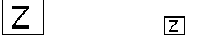 б)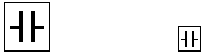 в)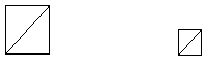 г)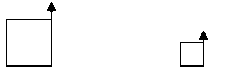 11Извещатель пожарный ручной условно графически обозначается  …12Определите соответствие условных  графических обозначений:1- световой оповещатель;2- звуковой оповещатель;3- блок обработки сигнала;4- комбинированный оповещатель.а)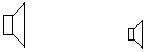 б)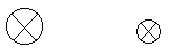 в)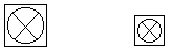 г)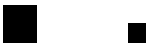 1334.Определите соответствие условных  графических обозначений:1- извещатель пламени;2- ретранслятор;3- устройство оконечное;4- тепловой извещатель.14Установите последовательность разработки различных типов извещателейпожарных1.ДИП – дымовой извещатель пожарный2.ТИП- типовой извещатель пожарный3.ИП- извещатель пламени комбинированный15Установите последовательность  обследования объектов ОПС1..Оценить его размеры и планировку, учесть все особенности конструкций… 2..Осмотреть объект, 3.Определение опасных зон объекта. 163.  Для блокировки стен и полов на пролом рекомендовано устанавливать ИО:а) радиоволновые;б) вибрационные;в) ультразвуковые;г) комбинированные.17Тревожное извещение при изменении отраженного потока формирует извещательа) активный оптико-электронный;б) пассивный оптико-электронный;в) акустический;г) пьезоэлектрический.18Для блокировки окон от проникновения рекомендованы… извещатели19В  шлейфы охранной сигнализации устанавливаются:
а) – автоматические ИП;б) – табло «Тревога»;в) – табло «Выход»;г) – различные по принципу действия ИО.МДК.02.01.Выполнение работ по установке и монтажу оборудования, аппаратуры и приборов охранной, тревожной, пожарной и охранно-пожарной сигнализацииМДК.02.01.Выполнение работ по установке и монтажу оборудования, аппаратуры и приборов охранной, тревожной, пожарной и охранно-пожарной сигнализации20Кабель с изоляцией из полиэтилена, оболочкой из поливинилхлоридного пластиката, без защитного покрова, с алюминиевой жилой, гибкий имеет маркировкуа) – АНРГб)  – АПВГв) – АППВг) – АПВ21Для монтажа шлейфов сигнализации в интегрированной системе охраны «С-2000» (Орион) рекомендован кабель:а) – КВКб)  – UTPв) – ТРПг) – ВВГ22Провод с алюминиевой жилой, или алюминиевой, плакированной медью, жилой с поливинилхлоридной изоляцией имеет маркировку…23 Нельзя  использовать при тушении электрооборудования  установки пожаротушенияа) газовыеб) порошковыев) пенныег) аэрозольные24ППК малой информационной емкости содержат шлейфов сигнализации в количестве:а) – от 0 до 5б)  – от 1 до 4в) – от 1 до 5г) – от 1 до 625 Для связи устройств в СКУД используется интерфейса) RS-232б) RS-433в) RS-485г) RS-52226Установите последовательность в принципе действия контроллеров лифтов1.Система блокирует движение лифта в запретный сектор2.Система контроля доступа по персональному коду определяет доступные этажи3.При попытка попасть на какой-либо, выходящий из этого диапазона27Установите соответствие  классов СКУД  по  степени защиты от несанкционированного доступа  и выполняемых функций1.Недостаточная2..Средняя3.Высокая4.Очень высокаяа) Одноуровневые  и многоуровневые СКУД средней емкости, работающие в  сетевых режимахб) Одноуровневые  и многоуровневые СКУД малой  и средней емкости, работающие в автономном или сетевом  режимахв) Одноуровневые  СКУД малой емкости, работающие в автономном режимег) Многоуровневые  СКУД  средней  и большой емкости,  работающие в сетевых режимах28В состав цифровой системы видеонаблюдения не входит:а) компьютерб) IP - видеокамерав) коммутаторг) квадратор29Определите соответствие условных  графических обозначений:1- ППК;2- ретранслятор;3- устройство оконечное;4- тепловой извещатель.30Подготовка ретранслятора к работе сводится к следующим действиям:1.Установка IP-адреса, параметров шифрования и защиты от автоматического отключения 2.Установка ретранслятора на месте эксплуатации3.Подключение абонентскихлиний и линий АТС к разъемам ретранслятора4.Конфигурирование платы КЦР-01 5.Подключение канала связи с ПЦН6.Подключение ведомых ретрансляторовк ведущему ретранслятораНомер вопросаВариант ответа1в2свободная31-б2-в3-а42-3-1-45г61-Б2-А3-В72-3-4-1-5-68в9б10г11б121-б,2-а,3-г,4-в131-г,2-а,3-б,4-в142-1-3152-1-316б17активный оптико-электронный18оптико-электронные19г20АПВГ21б22АПВ23в24в25в262-3-1271-в;2-б;3-а;4- г28г291-г,2-а,3-б,4-в301-2-3-5-4-6№ п/пзаданияТЕСТОВОЕ ЗАДАНИЕ12ОП.03.Основы  электроматериаловеденияОП.03.Основы  электроматериаловедения1 Укажите параметр материала, в соответствии со значением которого, материал может быть отнесен к группе электротехнических:
а) твердость
б) пластичность
в) электропроводность
г) светопоглощение.2Вещества, электроны которых проходят на свободные уровни под действием собственной тепловой энергии, и увеличивает проводимость, называются……3Установите соответствие между физико-химическими свойствами проводниковых материалов bединицами их измерения в системе «СИ»:1.Удельное электрическое сопротивление2.Температурный коэффициент удельного электрического сопротивления3.Удельная электрическая проводимостьА. 1/град   Б. Ом*м       С .См/м4Установите последовательность получения лакокрасочных покрытий1.Шпаклевка2. Грунтовка3.Сушка4.Нанесение основного слоя лака5 К проводникам второго рода относятся вещества:
а) металлические расплавы;
б) электролиты;
в) твердые металлы;
г) естественно-жидкие металлы.ОП.04.Основы радиоэлектроники;ОП.04.Основы радиоэлектроники;6Установите соответствие  между графическим изображением электрических сигналов и их названием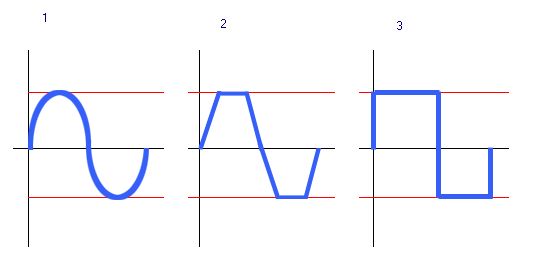   1                    2                 3А. Импульсный  двухполярныйБ. Синусоидальный  сигналВ. Трапециидальный7Установите последовательность. Расположите усилители в порядке увеличения  полосы пропускания1.Операционный усилитель2.Усилитель звуковой частоты3.Резонансный усилитель8У  биполярного транзистора число схем включения составляет) двеб) трив) четырег) пять9   Выберете полупроводниковый прибор  среди представленных  электронных приборова) – Тетродыб)  – Триодыв) – Варикапыг) – КинескопыМДК.01.01 Определение мест установки оборудования, аппаратуры и приборов охранной, тревожной, пожарной и охранно-пожарной сигнализацииМДК.01.01 Определение мест установки оборудования, аппаратуры и приборов охранной, тревожной, пожарной и охранно-пожарной сигнализации10Извещатель пожарный ручной условно графически обозначается  …11Определите соответствие условных  графических обозначений:1- видеопринтер;2- источник бесперебойного электропитания (220 В);3- источник электропитания (12 В, 24 В, 36 В);4- видеонакопитель.а)б)в)г)12Определите соответствие условных  графических обозначенийдля извещателей:1- оптико-электронный пассивный объемный;2- магнитоконтактный;3- звуковой;4- извещатель тревожной сигнализации (ручной).а)б)в)г)13Установите последовательность технических характеристик извещателей по дальности действия1. «Стекло -3»            а) 0,5…1,5см2. « Фотон -19»          б) 6м3.  «СИК»                   в) 30м4. «ИПДЛ»                 г) 10м14Установите последовательность  обследования объекта охраны1.проверка зданий и помещений 2.проверка состояния охраны3.определение категории объекта4.ознакомление с планом-схемой и строительными чертежами объекта5.проверка инженерных сооружений по периметру156. На движение мелких животных (мыши, крысы) не реагируют ИО:а) радиоволновые;б) пассивные оптико-электронные;в) комбинированные (ИК+СВЧ);г) активные оптико-электронные.16Тревожное извещение при изменении отраженного потокаформируетизвещатель:
а) ультразвуковой;
б) пассивный оптико-электронный;
в) акустический;
г) пьезоэлектрический.17Для блокировки сейфов и отдельных предметов от касания рекомендованы ИО типаа) емкостные;б) ультразвуковые;в) пьезоэлектрические;г) пассивные оптико-электронные.18На движение воздуха (сквозняки или тепловые потоки) не реагируют  …извещатели:19 Тестовых очагов пожара существуета) 4;б) 5;в) 6;г) 7.МДК.02.01.Выполнение работ по установке и монтажу оборудования, аппаратуры и приборов охранной, тревожной, пожарной и охранно-пожарной сигнализацииМДК.02.01.Выполнение работ по установке и монтажу оборудования, аппаратуры и приборов охранной, тревожной, пожарной и охранно-пожарной сигнализации20Кабель, рекомендованный для монтажа видеодомофонов имеет маркировку:а) – ККСЭПГб)  – ПБППЗв) – ВВГг) – КСПВ21Кабель для производства монтажа шлейфов пожарной сигнализации имеет маркировку:а) – UTPб)  – ШВВПв) – КСПВг) – КСВВ22Провод с алюминиевыми жилами или алюминиевыми, плакированными медью, жилами, с поливинилхлоридной изоляцией, плоский с разделительным основанием имеет маркировку…23 Российский стандарт допускает интервал напряжений на электросети:а) – от 187 до 242 Вб) – от 198 до 242 Вв) – от 150 до 250 Вг) – от 187 до 250 В24Спринклер следует отнести к  типу пожарных извещателей а) дымовойб) тепловойв) газовыйг) пламени25 В состав СКУД не входит устройствоа) считывательб) электромагнитный замокв) контроллерг) коммутатор26Установите последовательность устройств в блок-схеме оборудования  СКУД в автономном режиме для варианта контроля доступа в помещение с одной дверью1.Исполнительное устройство- замок2.Оповещатель3.Контроллер,совмещенный со считывателем4.Латчик состояния двери ( открыта/закрыта)27Установите соответствие. Уровни доступа по типу пользователей1.Первый          а) системщик   2.Второй           б) администрация   3.Третий            в)оператор28Укажите условное  графическое обозначение видеопринтера:а)б)в)г)29Установите соответствиеТиповая схема построения СЦН. 1.УО    а)ретранслятор;  2.Р      б)кросс АТС; 3.К       в) устройство оконечное4.АТС   г)абонентская линия; 5.АЛ    д) пункт централизованной охраны;   ; 6.ПЦО  е)автоматическая телефонная станция; 7.ПЦН  ж)пульт централизованного наблюдения.30Установите последовательность действий для   конфигурирования  ретранслятора 1)откройте папку WIZнакомпакт - диске из комплектапоставки или скопируйте ее на жесткий диск; прочитайте конфигурацию2)Подключите ретранслятор к локальной сети.3.прочитайте конфигурацию4)запишите новую конфигурацию;прочитайте конфигурацию;5)измените конфигурационный файл; 6)проверьте записанную конфигурациюНомер вопросаВариант ответа1в2проводниками31 –Б2-А3-С42-1-4-35б61-Б2-В3-А73-2-18б9в10б111-в,2-б,3-а,4-г121-в,2-а,3-б,4-г131 –б;2- г;3- а;4- в143-4-5-2-115в16а17емкостные18акустические19620а21г22АППВ23а24б25г264-3-1-2271 –б;2- в;3- а28в291-в2-а3-б4-е5-г6-д7-ж302-1-3-5-4-6